ДОСУГ для младшей группы «МАЛЫШИ В ГОСТЯХ У МУЗЫКИ»Цель: Доставить детям радость от встречи с любимыми игрушками. Учить основным приемам игры на музыкальных инструментах. Познакомить с новым музыкальным инструментом – ксилофон. Развивать музыкальный слух детей.Оборудование: красивая «волшебная» коробочка, карточки с изображением мишки, зайца, кошки. Игрушки - Мишка, Заяц, Кошка. Инструменты – бубны, барабан, ложки, ксилофон. Раскраски с изображением животных.Ход: Восп-ль: Здравствуйте, ребята. Сегодня у нас будет музыкальное сказочное путешествие. Но сначала давайте с вами поздороваемся, но необычно, а музыкально. № 1. Музыкальное приветствие «Здравствуйте, ладошки» Е.Железновой.Восп-ль: Молодцы, ребята! А у меня есть волшебная музыкальная коробочка. Она умеет делать разные волшебные превращения и знает много сказок и будет переносить нас в разные музыкальные истории. Дети, а на чем мы отправимся в наше путешествие? Давайте поедем на паровозике.№ 2. Звучит музыка Е.Железновой «Паровозик».Восп-ль: Дети, мы с вами приехали в сказочный музыкальный лес. Дети садятся на стульчики.Восп-ль: Какая же будет первая история? Посмотрю в волшебной коробочку. Здесь картинка какого-то животного. Кто это?Дети: Мишка, медведь. Восп-ль: К нам в гости придет Мишка (игрушка). Дети, поздоровайтесь с Мишкой.Мишка: Я - медвежонок Миша.Я музыку люблю.Послушайте, ребяткиКак звонко в бубен бью.№ 3. (Мишка звенит, затем бьет в бубен) звучит р.н.м. "Калинка"Муз.рук-ль: Кто хочет поиграть на бубне, как Мишка? (дети играют).А теперь, давайте, с Мишенькой поиграем в игру.№ 4. Игровой танец «Мишеньки» М. Железновой. (После игры Мишка прощается и уходит.)Восп-ль: Загляну опять я в волшебную коробочку. Что за гость к нам придет? (Достает картинку с зайчиком, появляется игрушечный Зайчик).Зайчик: Я – зайчик - попрыгайчик. Дайте мне мой барабанчик! (играет на барабане)А кто из вас, детки, сыграет на барабане? (дети играют)Восп-ль: Детки, давайте вместе с зайчиком поиграем.№ 5. "Зайка серенький сидит" Е.Железновой (зайчик уходит)Восп-ль: посмотрите, детки, в лесу становится темно, сумерки начинаются. Нам пора в детский сад. Поспешим на паровозик.Восп-ль: У меня в волшебной коробочке есть еще одна картинка. Кто это? (Показ кошки, появляется игрушка кошки.)Кошка: Я - серенькая кошечка. Могу играть на ложечках.Восп-ль: Ребята, давайте, и мы с вами вместе в ложки постучим.№ 6.(Дети под музыку «Ах вы сени, мои сени» играют на ложках. Кошка уходит)Восп-ль: Детки, кто приходил к нам в гости? А на чем играли гости? (Дети перечисляют). А где мы с вами сегодня оказались? (В сказочном музыкальном лесу). Восп-ль: А у меня в коробочке есть еще один интересный музыкальный инструмент. Он вам еще не знаком, мы даже не слышали, как он звучит. Это ксилофон. (рассматривание инструмента) И сейчас мы услышим его звук. (просмотр видео о ксилофоне). Восп-ль: Вам понравилось наше путешествие? Мы с вами не просто играли, но и встретились с музыкой. Вам понравилось играть на музыкальных инструментах? (дети отвечают). Что нового мы узнали? Как называется инструмент. С которым мы познакомились?Что бы нашу встречу не забыть, хочу раскраски вам я подарить. (Раскраски с изображением животных.)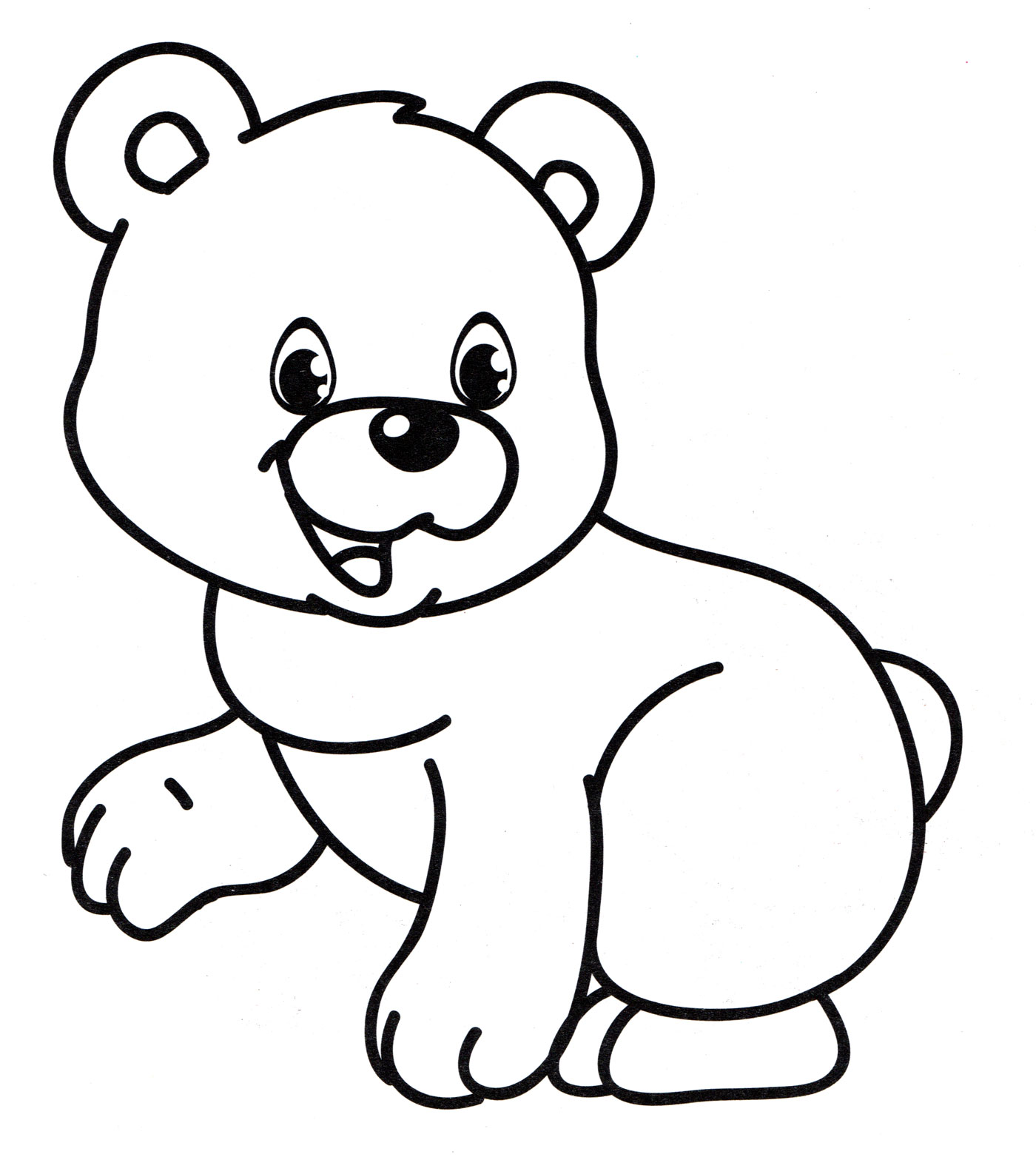 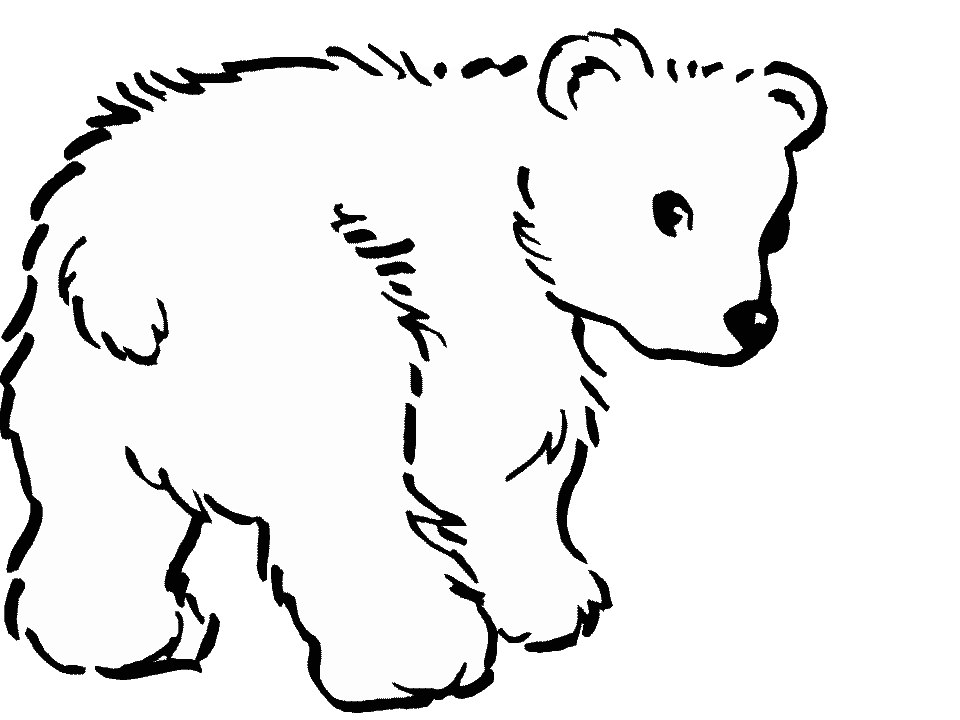 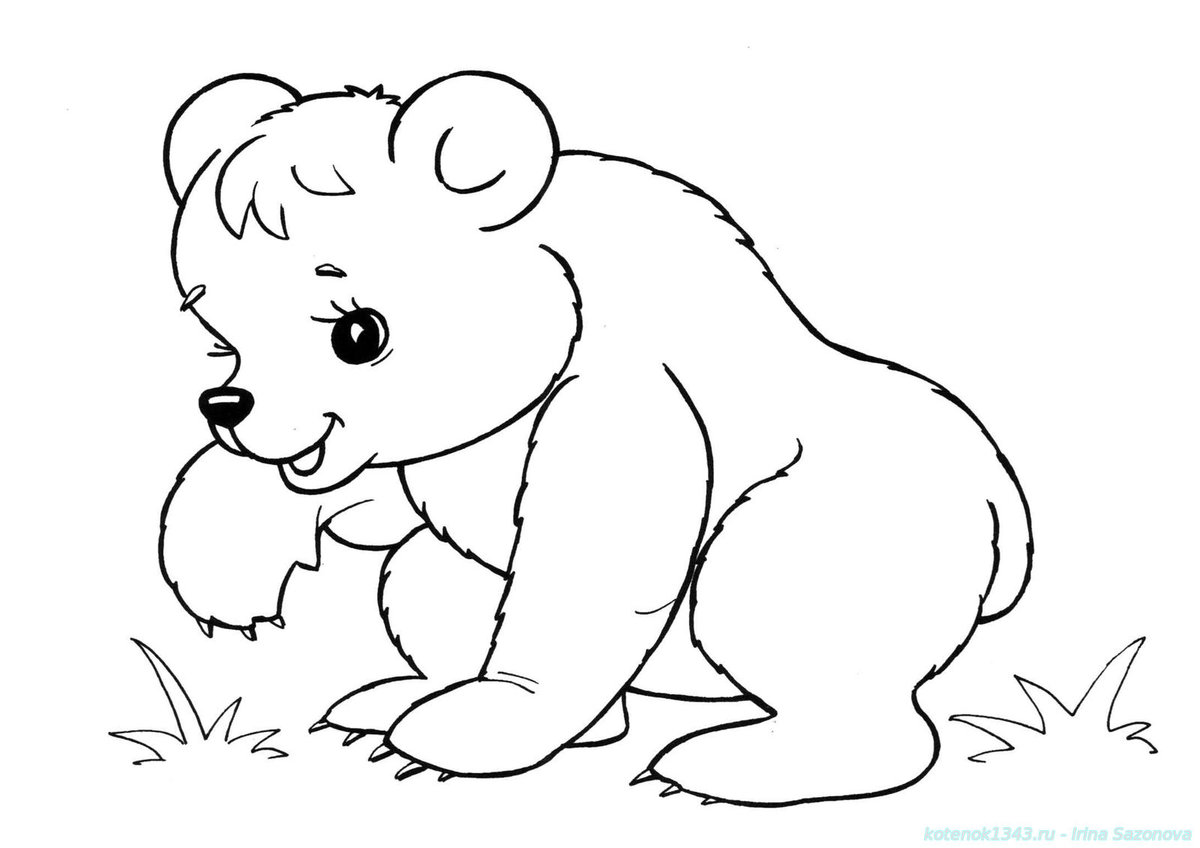 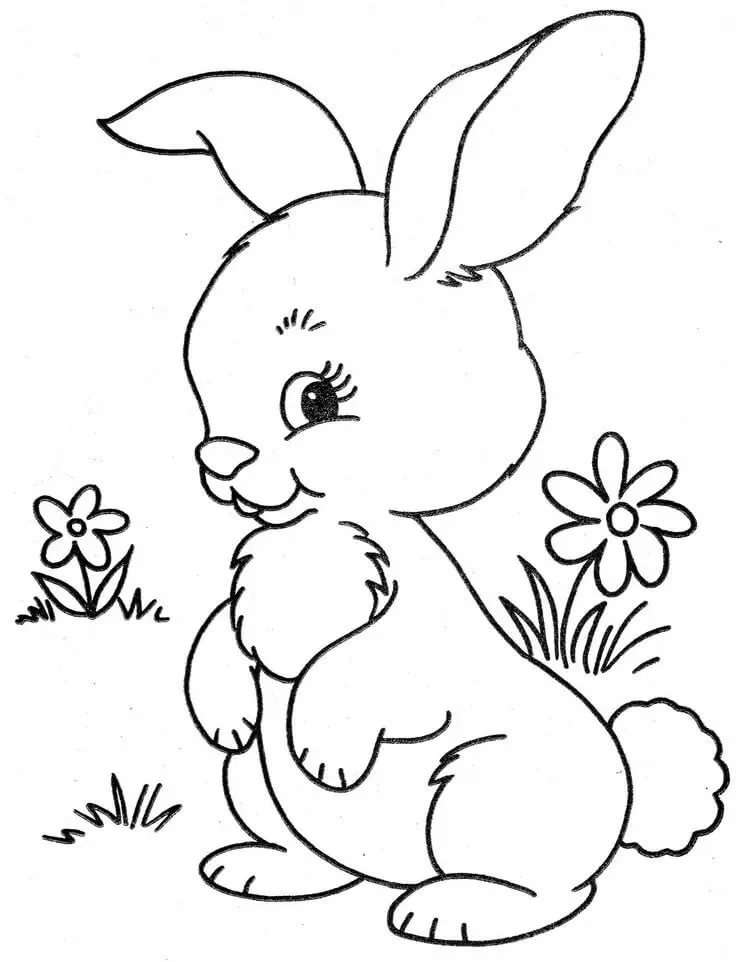 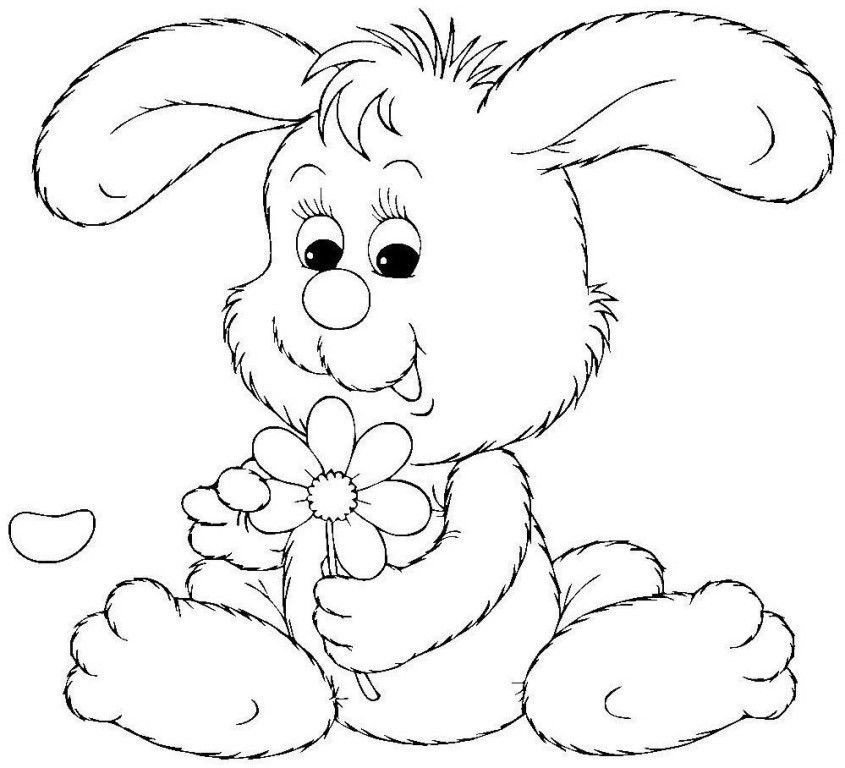 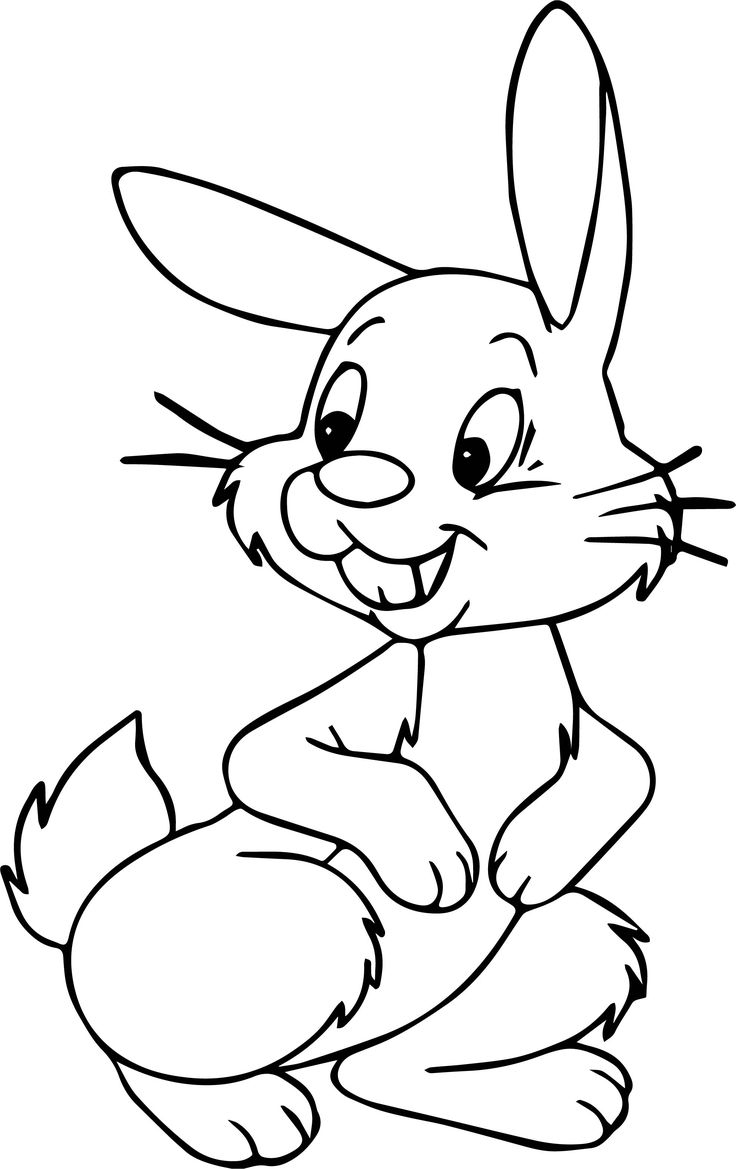 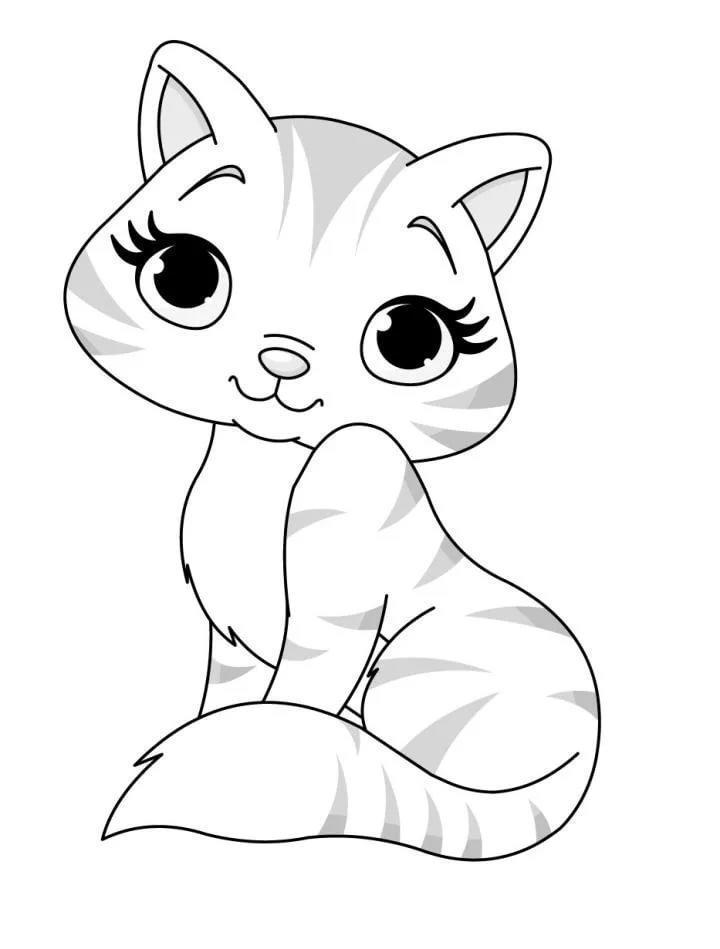 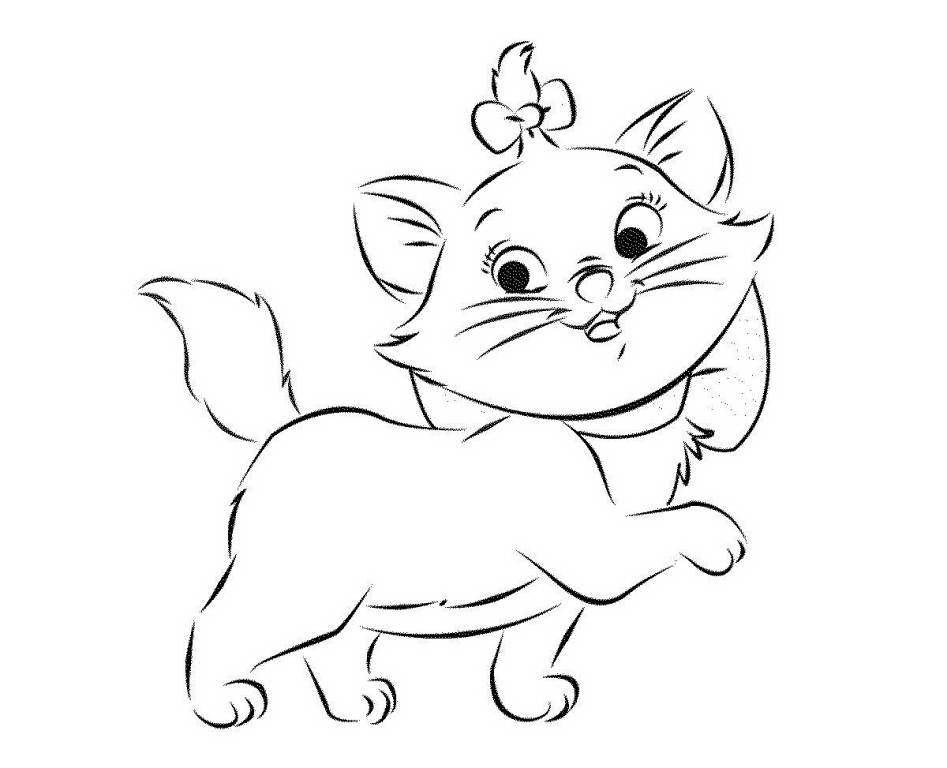 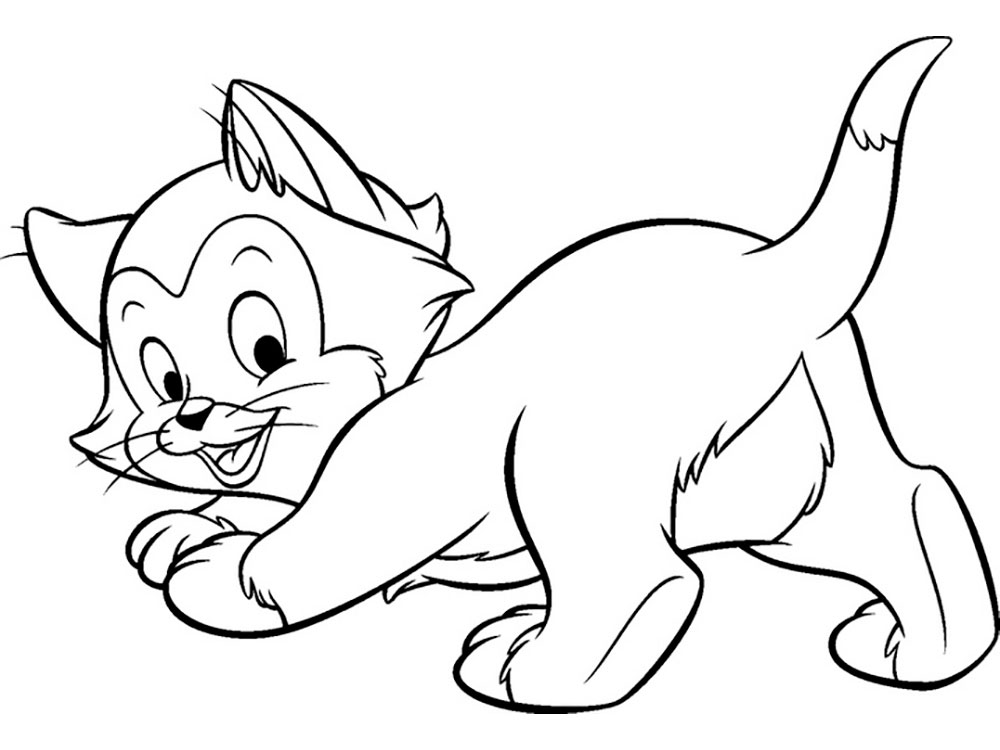 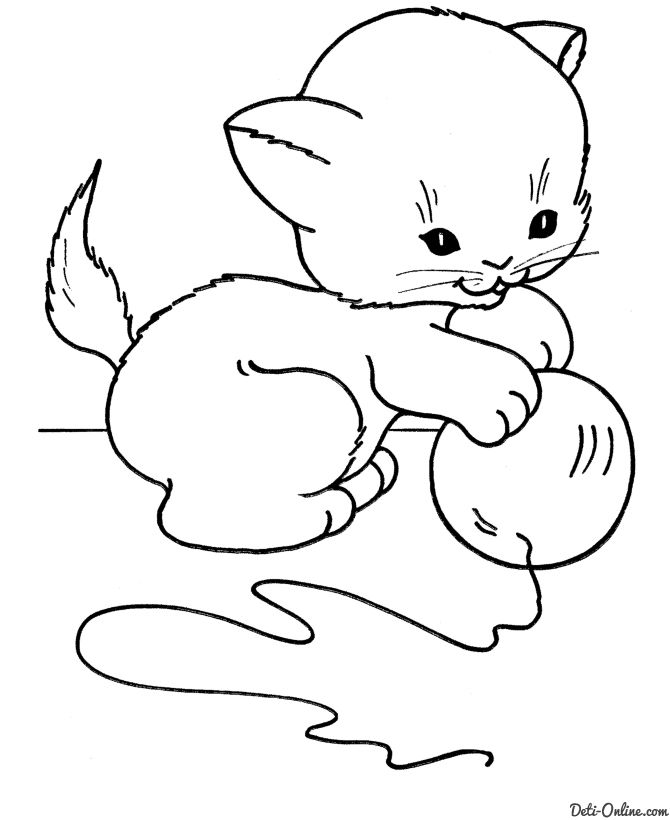 